Информация о предлагаемых к сдаче в аренду объектах по УП «Ошмяны-быт».Балансодержатель объекта  УНП                                                           500117165Наименование                                           УП «Ошмяны-быт»Почтовый адрес                                        231103, Гродненская обл., г. Ошмяны, ул. Советская, 109Телефон(ы)                                                8(01593)72396,72389, факс 72391Орган государственного управления      Ошмянский РИК         Тип формы собственности                       коммунальнаяТел. иполнителя_801593 7-23-96_Наименование объектаИнвентарный номер ЕГРНИ(…/С-…)илиреестровый номер ЕРГИобязательно для заполненияМестоположениеобъектаХарактеристика объектаИнженерная и транспортная инфраструктураОбщая площадь, предлагаемая к сдаче в аренду (кв.м)Предполагаемое целевое использованиеСпособ сдачи в аренду (прямой договор аренды или путем проведения аукциона)Примечание (указывается: величина коэффициента от 0,5 до 3; информация о сдаче в почасовую аренду и др.)Фотография объекта___________Обязательно для представленияИзображение должно быть не менее 800*600 пикселейЗдание Дома Быта440/С-11667Гродненская обл. Ошмянский район, аг. Гольшаны,  ул. Замковая, 21-этажное здание, общая площадь 151,8  кв.м.Водопровод, канализация, теплоснабжение, телефонная связь35,8Для оказания услуг, осуществления торговли и других видов деятельностиПрямой договор3,0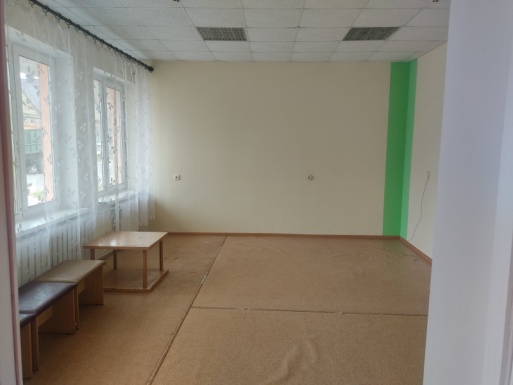 Здание Дома Быта440/С-9577Гродненская обл. г. Ошмяны, ул. Советская, 1093-этажное здание, общая площадь 1689,6 кв.м.Водопровод, канализация, теплоснабжение, телефонная связь64,1Для оказания услуг, осуществления торговли и других видов деятельности Прямой договор3,0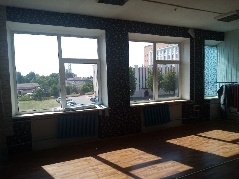 Здание Дома Быта440/С-9577Гродненская обл. г. Ошмяны, ул. Советская, 1093-этажное здание, общая площадь 1689,6 кв.м.Водопровод, канализация, теплоснабжение, телефонная связь58,4Для оказания услуг, осуществления торговли и других видов деятельности Прямой договор3,0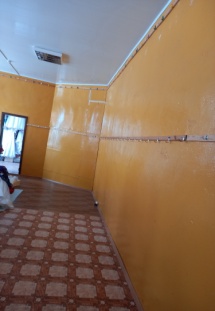 